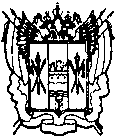 администрациЯ Цимлянского районаПОСТАНОВЛЕНИЕ28.12.2017 г.   	                                 № 826                                     г.  ЦимлянскО создании Совета по развитиюконкуренции при Главе АдминистрацииЦимлянского районаВ целях реализации распоряжения Правительства Российской Федерации от 05.09.2015 № 1738-р «Об утверждении стандарта развития конкуренции в субъектах Российской Федерации», а также в целях развития конкурентной среды в Цимлянском районе,ПОСТАНОВЛЯЮ:	1. Создать Совет по развитию конкуренции при Главе Администрации Цимлянского района.	2. Утвердить Положение о Совете по развитию конкуренции при Главе  Администрации Цимлянского района, согласно приложению № 1.	3. Утвердить состав Совета по развитию конкуренции при Главе Администрации Цимлянского района, согласно приложению № 2.4. Контроль за выполнением постановления возложить на заместителя Главы Администрации Цимлянского района по экономике и финансовым вопросам.Исполняющий обязанности ГлавыАдминистрации Цимлянского района                                               А.И. ВысочинПостановление вносит отделэкономического прогнозирования и закупок Администрации районаПриложение № 1к постановлениюАдминистрацииЦимлянского районаот 28.12.2017  № 826ПОЛОЖЕНИЕо Совете по развитию конкуренциипри Главе Администрации Цимлянского районаОбщие положения	1.1 Совет по развитию конкуренции при Главе Администрации Цимлянского района (далее- Совет) является постоянно действующим коллегиальным органом, созданным в целях рассмотрения вопросов содействия развитию конкуренции и конкурентной среды в Цимлянском районе.1.2 Совет в своей деятельности руководствуется Конституцией Российской Федерации, федеральными законами, иными нормативными правовыми актами Российской Федерации, Уставом Ростовской области, законами Ростовской области, иными нормативными правовыми актами Ростовской области, Уставом Цимлянского района, иными нормативными правовыми актами Администрации Цимлянского района, а также настоящим Положением.1.3 Совет осуществляет свою деятельность во взаимодействии с органами исполнительной власти Ростовской области,городским и сельскими поселениями Цимлянского района, общественными, научными и другими организациями.Задачи и функции Совета.Задачами Совета являются:- выработка рекомендаций по совершенствованию конкурентной среды Цимлянского района, стимулированию развития конкуренции;- повышение эффективности работы по развитию конкуренции в Цимлянском районе;2.2 Функциями Совета являются:- оценка состояния конкурентной среды в Цимлянском районе, выявление и анализ факторов, ограничивающих конкуренцию в отраслях экономической деятельности на территории Цимлянского района;- ежегодное формирование перечня социально-значимых и приоритетных рынков Цимлянского района;- рассмотрение и согласование проекта Плана мероприятий («дорожной карты») по содействию развитию конкуренции в Цимлянском районе;- рассмотрение хода выполнения плана мероприятий («дорожной карты») по содействию развитию конкуренции в Цимлянском районе, выработка предложений по его корректировке;- рассмотрение и анализ результатов мониторинга состояния и развития конкурентной среды на рынках товаров, работ и услуг Цимлянского района;- рассмотрение иных документов, влияющих на состояние и развитие конкуренции в Цимлянском районе;- рассмотрение и утверждение ежегодного доклада о состоянии и развитии конкурентной среды на рынках товаров, работ и услуг Цимлянского района, подготовленного отделом экономического прогнозирования и закупок Администрации Цимлянского района.Права Совета.Совет при выполнении возложенных на него задач вправе:- принимать решения по вопросам, относящимся к его компетенции, в установленном порядке направлять рекомендации в городское и сельские поселения Цимлянского района и иные заинтересованные органы и организации, если это не противоречит действующему законодательству;- запрашивать и получать у территориальных органов федеральных органов исполнительной власти, органов исполнительной власти Ростовской области, городского и сельских поселенийЦимлянского района, организаций, находящихся на территории Цимлянского района, необходимую информацию, документы и материалы для решения вопросов, относящихся к компетенции Совета;- приглашать на заседания Совета представителей органов исполнительной власти Ростовской области, территориальных органов федеральных органов исполнительной власти, городского и сельских поселенийЦимлянского района, общественных, научных и других организаций.Организация работы Совета.В состав Совета входят: председатель Совета, заместитель председателя Совета, секретарь Совета и члены Совета.Принятые Советом решения оформляются протоколами заседаний Совета и подписываются председателем Совета, в его отсутствие- заместителем председателя Совета и секретарем Совета. Решения Совета носят рекомендательный характер.Организационно-техническую работу по подготовке, проведению заседаний Совета и оформлению протоколов заседаний Совета осуществляет отдел экономического прогнозирования и закупок Администрации Цимлянского района.Заседание Совета проводит председатель Совета, в его отсутствие- Заместитель председателя Совета.Заседание Совета считается правомочным, если в его работе участвует не менее половины его членов.4.6. Решения Совета по рассмотренным вопросам принимаются открытым голосованием простым большинством голосов (от числа присутствующих). В случае равенства голосов решающим является голос председательствующего на заседании Совета.4.7.Член Совета, не согласный с принятым решением, имеет право в письменном виде изложить свое особое мнение, которое вносится в протокол заседания Совета.4.8. Заседания Совета проводятся по мере необходимости, но не реже 1 раза в год.4.9. В целях обсуждения вопросов развития отдельных рынков Советом формируются и утверждаются составы специализированных рабочих групп. Заседания специализированных рабочих групп проводятся по мере необходимости.4.10. Материалы заседания Совета размещаются на официальном сайте Администрации Цимлянского района в информационно-телекоммуникационной сети «Интернет».Верно: управляющий делами                                                        Н.Н. БурунинаПриложение № 2 к постановлению АдминистрацииЦимлянского районаот 28.12.2017  № 826СОСТАВСовета по развитию конкуренциипри Главе Администрации Цимлянского районаПредседатель Совета:Высочин Александр                     -  исполняющий обязанности ГлавыИванович                                      Администрации Цимлянского района.Заместитель председателя:Ананьева ТатьянаВладимировна                           - исполняющий обязанности заместителя                                                      Главы Администрации Цимлянского района                                                       по экономике и финансовым вопросам.Секретарь Совета:Луцевич Ольга Алексеевна                        - ведущий специалист отдела экономического                                                       прогнозирования и закупок Администрации                                                       Цимлянского района.Члены Совета:ВысочинАлександр Иванович                   - заместитель Главы Администрации                                                           Цимлянского района по сельскому хозяйству,                                                       ГО и ЧС- начальник отдела сельского                                                        хозяйства;КузинаСветлана Николаевна                  - заместитель Главы Администрации                                                       Цимлянского района по социальной сфере;ДеминаАнна Валерьевна                         - исполняющий обязанности заместителя Главы                                                      Администрации Цимлянского района по                                                      строительству, ЖКХ и архитектуре;ТищенкоНаталия Ивановна                      - заведующий отделом экономического                                                      прогнозирования и закупок Администрации                                                       Цимлянского района;ПоляковВиталий Борисович                    - Глава Администрации Цимлянского                                                      городского поселения (по согласованию);СавушинскийАлександр Гаврилович              - Глава Администрации Калининского                                                     сельского поселения (по согласованию);СветличныйВладимир Валентинович           - Глава Администрации Красноярского                                                     сельского поселения (по согласованию);КулягинаОльга Сигизмундовна                 - Глава Администрации Маркинского                                                      сельского поселения (по согласованию);ТекутьевСергей Федорович                      - Глава Администрации Новоцимлянского                                                      сельского поселения (по согласованию);МиненкоАлександр Владимирович         - Глава Администрации Саркеловского                                                     сельского поселения (по согласованию);                                                    - Глава Администрации Лозновского сельского                                                     поселения (по согласованию);ЖуковскийРоман Николаевич                    - уполномоченный по правам предпринимателей                                                    в Цимлянском районе, директор ООО «Леро»                                                    (по согласованию).Верно: управляющий делами                                                        Н.Н. Бурунина